HSB Brf Eriksfält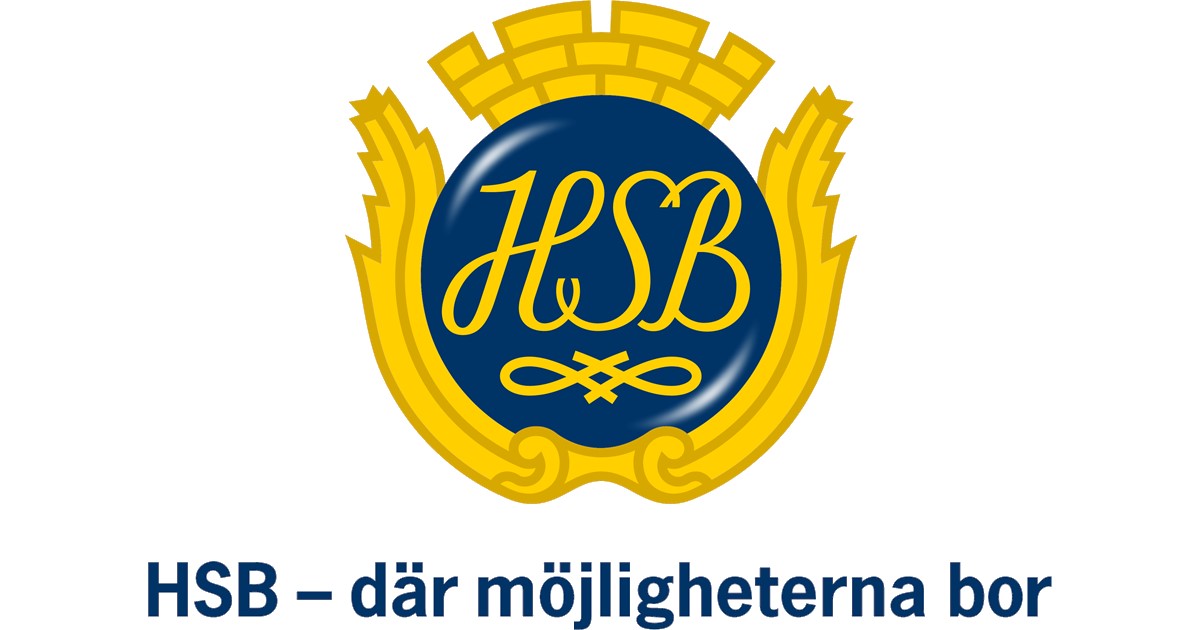 Informationsblad - Maj månadHej alla medlemmar! Här kommer sista infobladet inför stämman. Vi hoppas att ni njuter av det fina vädret och all härlig grönska!Servicedagar på kontoret:Under sommaren kommer servicearbetet i lägenheter planeras in på två halvdagar i veckan, tisdag förmiddag och torsdag eftermiddag. Start för detta är vecka 24. Tanken är att effektivisera fastighetskontorets arbete och planering under semesterperioden. Utvärdering kommer att ske efter sommaren.Hissrenovering:Styrelsen har kontrakterat Structor och Afry för projektledning och förfrågningsunderlag inför upphandlingsprocessen. Startmötet hölls fre 26/4 med både styrelsen och förvaltningen på plats. Just nu är det statusbesiktning, teknisk beskrivning och förberedelser inför upphandling, som preliminärt sker efter sommaren.Årliga Familjedagen:Söndag den 2 juni är det dags för årets familjedag. Planera gärna in denna dagen i kalendern så ni har möjlighet att medverka, ju fler som kommer ju trevligare blir det! Information om familjedagen och anmälningsblankett har tidigare skickats ut i ett separat utskick. Anmälan sker senast 27e maj.Trädäcket tar form:Trädäcket håller på att färdigställas med vindskydd och kommer även att kompletteras med en loungegrupp och dynlåda inom kort. Tanken är att erbjuda alla medlemmar fler sittplatser för samvaro under sommarmånaderna.Krisplan:Styrelsen har under en tid arbetat fram en krisplan som ska publiceras på vår hemsida. Syftet med krisplanen är att samla relevant information gällande olika krissituationer och länkar som kan vara bra att känna till. Läs gärna igenom och återkom till oss med eventuella funderingar och tankar eller om det är någon viktig information som vi har missat.Miljöhusen:Ett av sopkärlen för tidningar/papper har ersatts med ett extra sopkärl för plast i miljöhuset vid låghusen. Samma kommer att ske i miljöhusen vid 50 och 52. Detta då det ofta är fullt i sopkärlen för plast.Info kameraövervakning:Styrelsen vill informera om syftet med föreningens kamerabevakning. Det finns regler som styr på vilka grunder som föreningen får tillstånd att sätta upp kameror samt tillstånd att förlänga kameraövervakning. Vänligen läs det bifogade informationsbladet kring detta. Informationen kommer också att läggas upp på föreningens hemsida.Personalförändring på fastighetskontoret:Mariusz som är ett känt ansikte i vår förening och som fyllde 70 tidigare i år, kommer att sluta hos oss den sista juni. Vi vill passa på att tacka Mariusz för hans gedigna arbete som har utförts under alla dessa år.Från och med den 20 maj börjar Misha sin anställning i vår förening. Vissa av er har redan träffat honom under städdagen som vi arrangerade under våren. Misha har även vikarierat en period under våren, och har även gjort sin yrkespraktik hos oss innan han blev färdig fastighetsskötare.Plantering av lavendelblommor och sätta upp en papperskorg:Det kommer att sättas upp en mindre papperskorg vid odlingslotterna för att underlätta sophanteringen kopplad till odlingslotterna samt områden som gränsar till odlingslotterna. Det kommer också att planteras lavendelblommor vid odlingslotterna inom kort.Besök av Länsförsäkringar om skadedjur:Styrelsen och fastighetskontoret har haft besök av Länsförsäkringar. De informerade oss om skadedjur för att få mer specifik kunskap om hur och var skadedjur likt råttor rör sig inom just vår förening samt vad som kan göras för att försöka minimera föda samt platser som råttorna bosätter sig i. Länsförsäkringar kommer också göra tre kontroller per år på vår gård samt fastigheten för att återrapportera statusen på eventuell skadedjursförekomst.Husdjur på gården:Det är tillåtet att ha med sin katt eller hund ut på gården. De ska vara kopplade och de får inte uträtta sina behov på gräsmattor eller gångar.Som djurägare måste man visa hänsyn och tänka på att alla inte är vana vid varken hund eller katt. Det finns även medlemmar som kan vara allergiska. Det är ditt ansvar som djurägare att se till att reglerna följs och att ingen blir besvärad av ditt husdjur.Allt gott önskar styrelsen och förvaltningskontor!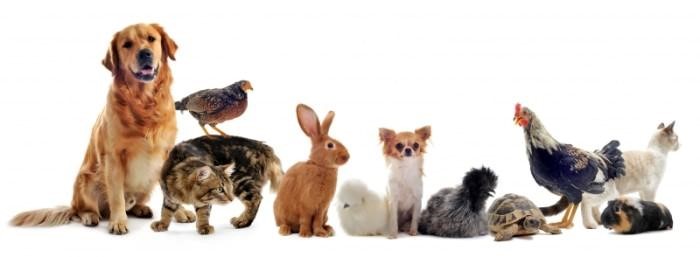 